 Jehovah’s Witness 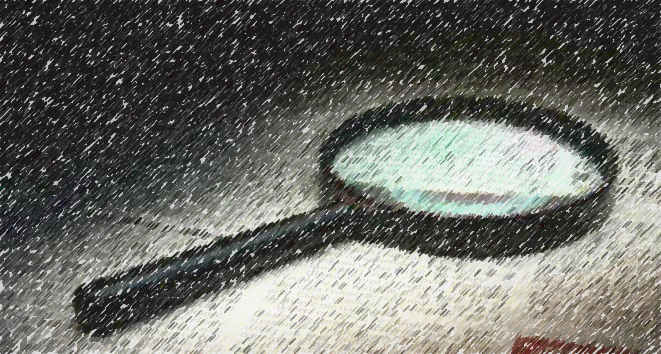 UNCOVEREDAwake! We hold the sole rights to speak on behalf of God and what we publish is from God.The above is among the claims made by the Watchtower Society, the puppeteer of the Jehovah’s Witnesses. They also claim to:Be a prophet of God. – Watchtower (WT) 4/1/72 p.197They have claimed that the dates in their publications are "God's Dates". - WT Reprints II, p 1677, Jan. 1, 1894.The Watch Tower's first president was Charles T. Russell. The WT claimed that the material in Russell's books “All came from God." - Finished Mystery p 387.JW's are supposed to be directed by Angels. - WT 4/1/72 p. 200.They claim to be the only ones on earth that are directed by God's Holy Spirit. - WT 7/1/73. Pg. 402WT literature is called "Divinely provided light." - JW's In The Divine Purpose pg. 46.In WT books we are told we'll find "God's Truth Not Man's Truth" - WT book Preservation pg. 104.They have claimed to be directed & supervised by Jesus Christ. - Prophecy p 203.If you repudiate Pastor Russell and his work, this is equivalent to a repudiation of the Lord! - WT 5/1/1922 p. 132. (Repudiate means "to reject as untrue".)The WT published a book called "Riches". On p. 178 of that book we are told that “if you find doctrines that are contrary to God's word that these doctrines are lies and they come from the devil”. If WT doctrines are really "God's Truth" then they should be correct all of the time, because God cannot lie. Titus 1:2.Unfortunately, the imprudence of the fabricator sometimes reveals the deception. History reveals the mendacious character of the all-powerful society. A few of the blunders of the infallible society can be seen below:“...the battle of the great day of the God Almighty" (Rev. 16:14), which will end in A.D. 1914 with the complete overthrow of the earth's present rulership, is already commenced." - The Time Is At Hand, p 101, (1908 ed.)"The Bible chronology herein presented shows that the six great thousand-year days beginning with Adam are ended, and that the great Seventh Day, the thousand years of Christ's reign, began in 1873." - The Time Is At Hand p. II."Therefore we may confidently expect that 1925 will mark the return of Abraham, Isaac, Jacob and the faithful prophets of old, particularly those named by the Apostle in Hebrews chapter eleven, to the condition of human perfection." - Millions Now Living Will Never Die. p. 893"Surely there is not the slightest room for doubt in the mind of a truly consecrated child of God that the Lord Jesus is present and has been since 1874..." - The Watchtower, January 1, 1924, p. 5The WT once taught that 6000 years of Human History ended in 1872. "Daily Heavenly Manna"Then they said that 6000 years of Human History ended in 1873. This was wrong. "The Time Is At Hand" p.33J.W.'s were also taught that 6000 years of Human History ended in 1972. "The Truth Shall Make You Free". p. 152, 1943 ed.Watch Tower supporters were told that Jesus died on a cross. "The Harp Of God". p. 113. This they no longer believe.Armageddon would end in 1914. “The Time Is At Hand" p.101, 1889 ed.Armageddon would end in 1915. “The Time Is At Hand". p.101, 1915 ed.Predicted that the Churches would be destroyed in 1918. “Finished Mystery2 p. 485, 513.They said Jesus was the "Almighty "of Rev. 1:8. Finished Mystery p. 15. This time they were correct, but have since changed their minds and no longer believe it."Would it be scripturally proper for them to marry and begin to rear children? No, is the answer, which is supported by the scriptures....I will be far better to be unhampered and without burdens, that they may do the Lords will now, as the Lord commands, and also be without hindrance during Armageddon. ... Those... who now contemplate marriage, it would seem, would do better if they wait a few years, until the fiery storm of Armageddon is gone." (Face the Facts, 1938, p. 46, 47, 50) At one time the WT taught it was proper to worship Jesus Christ. WT Reprints p. 2337. July 15, 1898There are more of such indiscretions available and will be provide on request.  In order to know the secret behind the seemingly tenacious hold on their believers we need to know a bit of their history. Short History of Jehovah’s Witness:Charles Taze Russell: First Watch Tower president, broke away from Barbour and his Second Advent mentors in 1879 to publish his own journal, Zion's Watch Tower and Hera!d of Christ's Presence. Russell enlarged on the proof of the end time date of 1914 by lengthy argumentation in his books (Studies in Scripotures Vol. 1-6) and the Watch Tower magazine from 1879 until his death in 1916.One of his most interesting features was his claim to prophetic insight, and proof of the 1914 date, by measuring the chambers of the Great Pyramid of Gizeh, calling it "God's Bible in stone' and "God's stone witness". Russell became "pastor" to an increasing group of supporters called "Bible Student's.* His ministry survived a divorce, a "Miracle Wheat" scandal, complete with law-suit, which he lost, the issue of "the vow", the 1914 failure and ended with another prediction; Armageddon in 1918.Joseph Franklin Rutherford: An attorney and substitute judge, became second Watch Tower president amid Bible Student chaos when Russell neglected to make his four hand-picked successors legal board members. Three groups of Bible Students broke off by the spring of 1918. "He had a streak of self-righteousness which caused him to regard anyone who opposed him as of the Devil,"* was moody, rude, profane, had a violent temper, prone to physical violence, smoked cigars & was alcoholic.In 1919 instituted door-to-door distribution of magazines and in 1920 "class workers" began to report their activities to the Watch Tower Society. Predicted "the end" in 1918, 1920, 1925, &1941. Started the "Millions Now Living Will Never Die' campaign in 1918, released the book in 1920 that predicted the return of the Ancient Worthies in 1925, built them a mansion in San Diego CA in 1929 that he wintered in till he died. Had the use of two 16 cylinder Cadillacs in the 30's when his followers experienced the depression, soup lines, & dust bowls. Was the architect of most present day Watchtower beliefs & practices. Claimed the Holy Spirit quit working in 1918 and that the Lord sent messages for him to write in the Watchtower books and magazines direct to him through thought transference by Angels.Today he is heralded as "humble as a little child" by group leaders (WT 12-i-'93 p.14). Changed the group name to "Jehovah's witnesses" in 1931, closed the doors to heaven in 1935 for all but 144,000 Jehovah's witnesses. *(Apocalypse Delayed, M.J. Penton)Nathan Homer Knorr: Raised in the Dutch Reformed Church, third president, set up training programs for recruiters & group speakers, left doctrinal matters up to vice-president F. Franz. Directed the wave of new recruits flocking to escape the current world end prophecy of 1975. Required members to follow Watchtower medical advice, banned vaccinations, blood transfusions, and organ transplants.F. W. Franz: Presbyterian ministerial student, Bible translator (NWT committee) self-taught in Hebrew, could not speak Hebrew or translate one verse of Hebrew in a court of law. Fourth WT president dealt with the 1975 failed prophecy with denial, circled the spiritual wagons and at 88 years of age led a massive purge of suspected dissenters. Members, including his own nephew, Governing Body member Ray Franz, suspected of "independent thinking" were interrogated, some for hours & hours in secret meetings, then disfellowshipped & shunned.Milton G. Henschel: Fifth Society president. "Transplants of hearts and other organs are a form of cannibalism', "Witnesses believe the last generation is dated from the first globular, 1914, and the time is getting near to the end of that generation", and when asked if the Witnesses ever "reform' he answered, "they are always growing in new Bible understanding." [Detroit Free Press July 1968] Nov. 1, 1995 Watchtower "NEW LIGHT" - "This Generation" no longer refers to the year 1914.And yet in spite of this they still claim  "...Jehovah's organization alone, in all the earth, is directed by God's holy spirit or active force." - WT! 7 / 1 / 73 p 402.If the name "Jehovah" is so important, then why does Acts 4:12 say, "There is salvation in no one else; for there is no other name [v10 Jesus Christ] under heaven that has been given among men, by which we must be saved"? Would this not have been the logical place for God to have used the name "YHWH"?They have even changed the Bible to suit their own doctrines. New World Translation BibleThe Watchtower leadership has repeatedly refused to divulge the names and/or academic qualifications of the people within their organization who produced the New World Translation (4). Common sense should tell anyone that it is not wise to trust a Bible translation produced by totally anonymous translators.  How are we to know whether they have the necessary expertise to produce an accurate translation?  Let me illustrate.  Suppose your ten-year-old son needs a kidney transplant.  Suppose that a man you have never met before approaches you, claiming to be a surgeon, and offers to perform the operation free of charge.  Yet your repeated requests to know this man’s name, to find out whether or not he graduated from medical school, or to learn whether he is a member of the any Medical Association are politely rebuffed.  The “surgeon,” allegedly because he is extremely humble and wishes to receive no glory or credit for his good deeds, simply refuses reveal this information about himself.  Would you allow this man to operate on your son?  If you would not trust a loved ones’ mortal life to an anonymous (possibly unqualified) “surgeon”, why would you trust your eternal destiny to a committee of anonymous (possibly unqualified) Bible translators?We cannot trust the JW translators since they admit to:"As a soldier of Christ he is in theocratic warfare and he must exercise caution when dealing with God's foes. Thus the Scriptures show that for the purpose of protecting the interests of God's cause, it is proper to hide the truth from God's enemies." (Watchtower; 6/1/1960; p. 352). This is similar to catholic translators too since “.. we are ... under an obligation to keep secrets faithfully, and sometimes the easiest way of fulfilling that duty is to say what is false, or to tell a lie.” (Catholic Encyclopedia, X, 195)The following list of translators of the New World Translation is a compilation from a variety of sources:Frederick W. Franz: Main translator. Took liberal arts sequence at University of Cincinnati; 21 semester hours of classical Greek, some Latin. Partially completed a two-hour survey course in Biblical Greek in junior year; course titled "The New Testament--A course in grammar and translation." Left in spring of 1914 before completing junior year. In court Franz was asked if he knew Hebrew and he said yes. When asked if he speaks Hebrew, he said no. He was then asked if he could translate the fourth verse of Genesis into Hebrew. His answer was NO! The fact was Franz, like the others on the committee, did not have the knowledge to translate Hebrew or Greek. Nathan H. Knorr: No training in biblical languages. Milton G. Henschel: No training in biblical languages. Albert D. Schroeder: No training in biblical languages.Karl Klein: No training in biblical languages. George D. Gangas: No training in biblical languages. Greek-speaking Turkish national.	It is very clear and evident to any logical thinker that the Watchtower Society has made multiple false claims and is run by and like any other human organisation. They fraudulently claim to be led by a God who cannot make mistakes. Kindly wake up to the insincerity and counterfeit religion put forward by this society. Pray to God and read the Holy Bible, receive opinions from Christians in multiple churches but make a decision on your own. 	You may contact us at: 